 Student Name: __________________________Pd:   1     2	   3	   4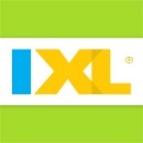 Date Assigned: Mon.11/5/18  		Date Due: Mon. 11/12/18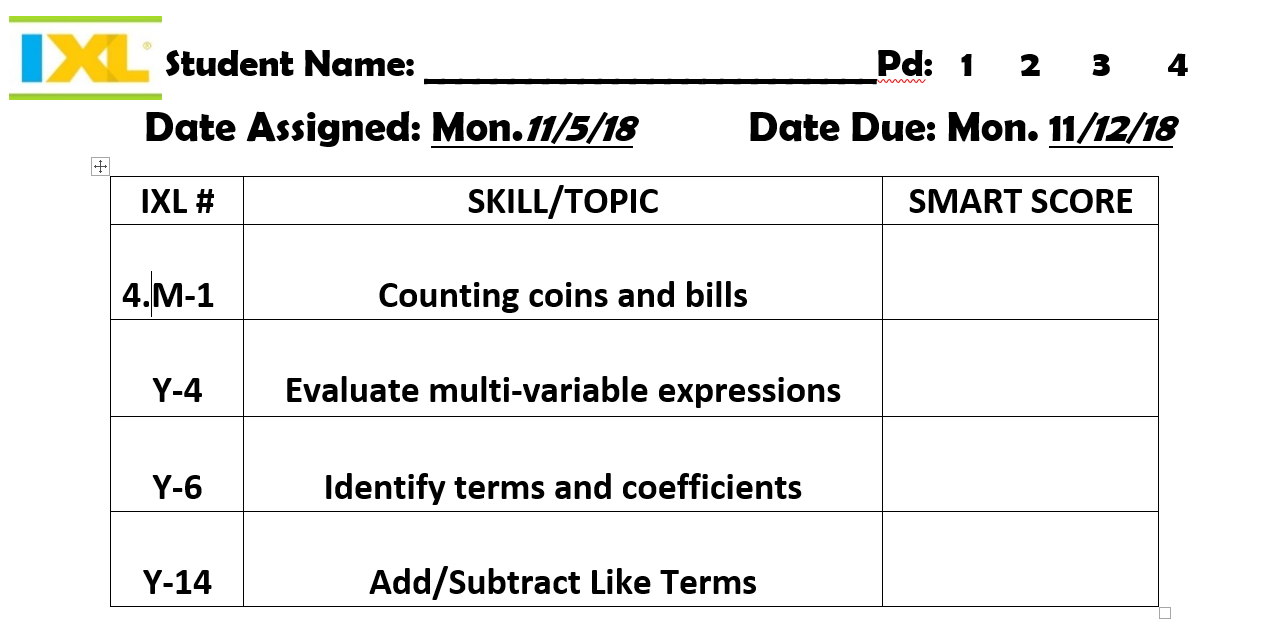 IXL #SKILL/TOPICSMART SCORE4.M-1Counting coins and billsY-4Evaluate multi-variable expressionsY-6Identify terms and coefficientsY-14Add/Subtract Like Terms